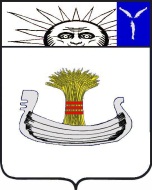 СоветНатальинского муниципального образованияБалаковского муниципального района Саратовской областиСорок первое заседание Совета Натальинского муниципального образования второго созываРЕШЕНИЕ От 27 апреля  2022 г. № 273О даче согласия администрации Натальинского муниципального образования на принятие земельного участка из собственности Российской Федерации в собственность Натальинского муниципального образования Балаковского муниципального района Саратовской областиРуководствуясь Федеральным законом от 06.10.2003 года №131-ФЗ «Об общих принципах организации местного самоуправления в Российской Федерации», Уставом  Натальинского муниципального образования, Положением «О порядке управления и распоряжения имуществом, находящимся в собственности Натальинского муниципального образования», утвержденным решением Совета Натальинского муниципального образования от 20.01.2015 г. № 195, Земельным кодексом РФ, Совет Натальинского муниципального образованияРЕШИЛ:1. Дать согласие администрации Натальинского муниципального образования Балаковского муниципального района Саратовской области на принятие из собственности Российской Федерации в собственность Натальинского муниципального образования Балаковского муниципального района Саратовской области земельного участка кадастровым номером 64:05:040502:21, площадью 132 000 кв.м., категория земель: земли сельскохозяйственного назначения, с разрешенным использованием – сельскохозяйственные угодья (пастбища), расположенного по адресу: Саратовская обл., Балаковский м.р-н, в границах Матвеевского МО.2. Поручить Главе Натальинского муниципального образования осуществить принятие земельного участка из собственности Российской Федерации в собственность Натальинского муниципального образования Балаковского муниципального района Саратовской области.3. Настоящее решение вступает в силу со дня принятия и подлежит обнародованию.Глава Натальинскогомуниципального образования					        А.В. АникеевОбнародовано 06.05.2022 г.